Один-много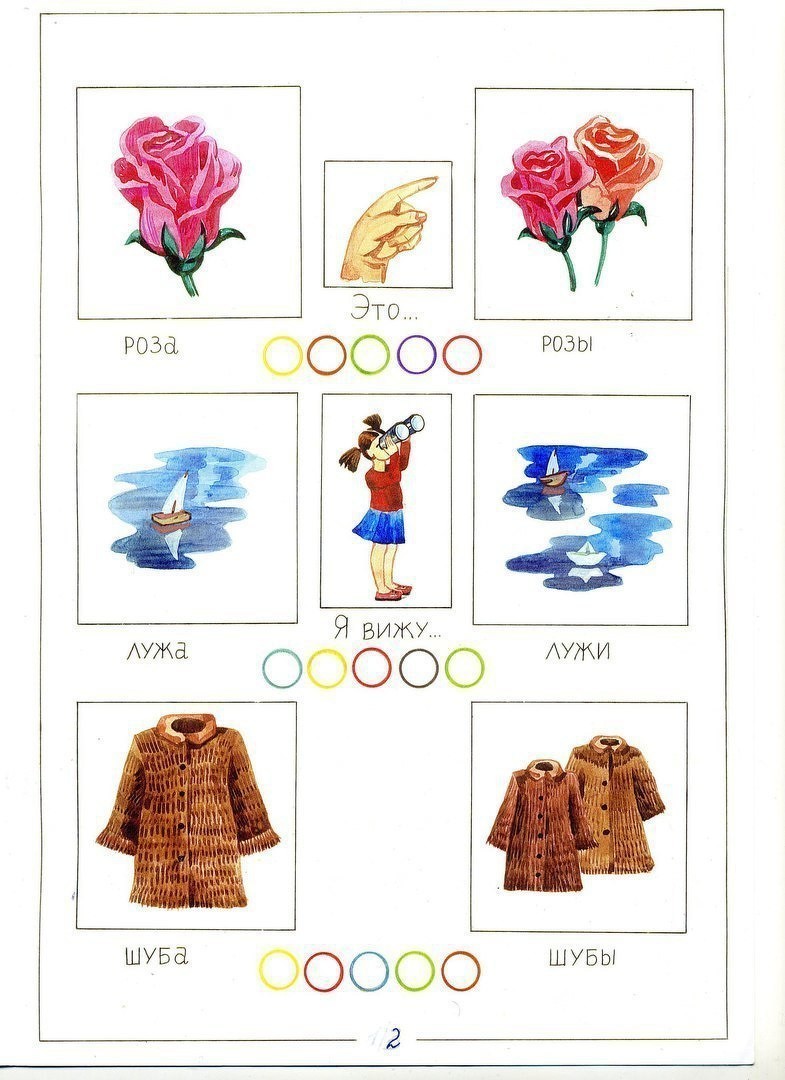 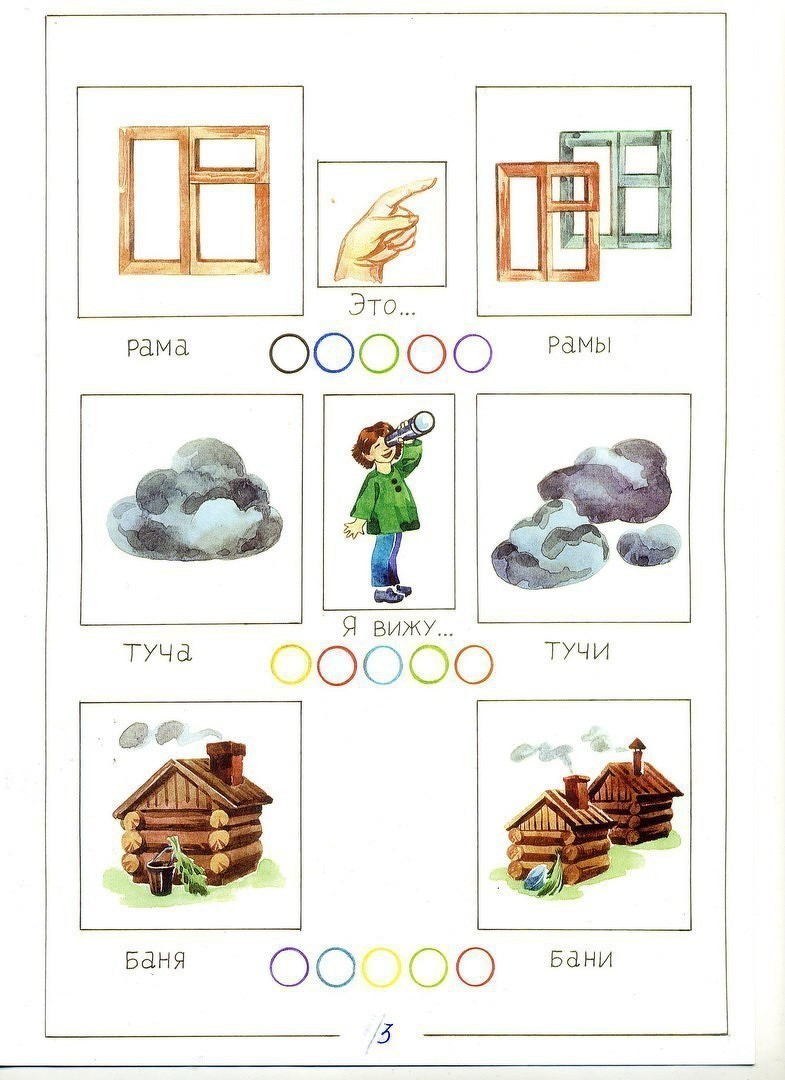 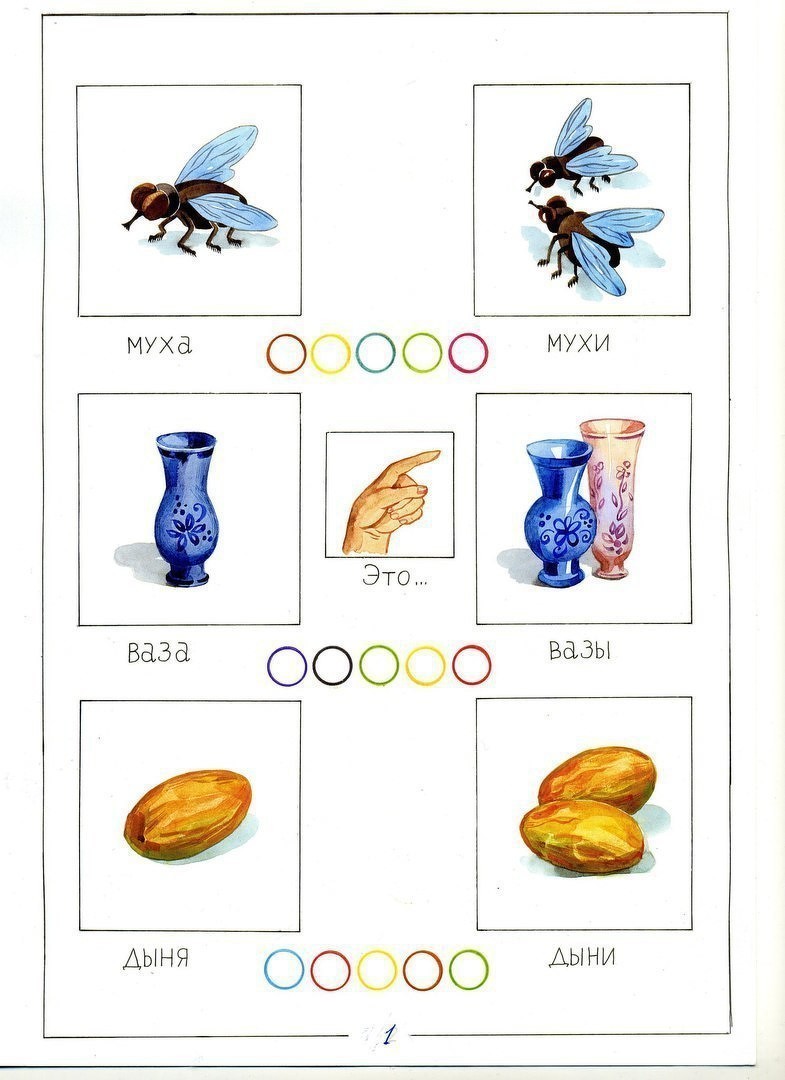 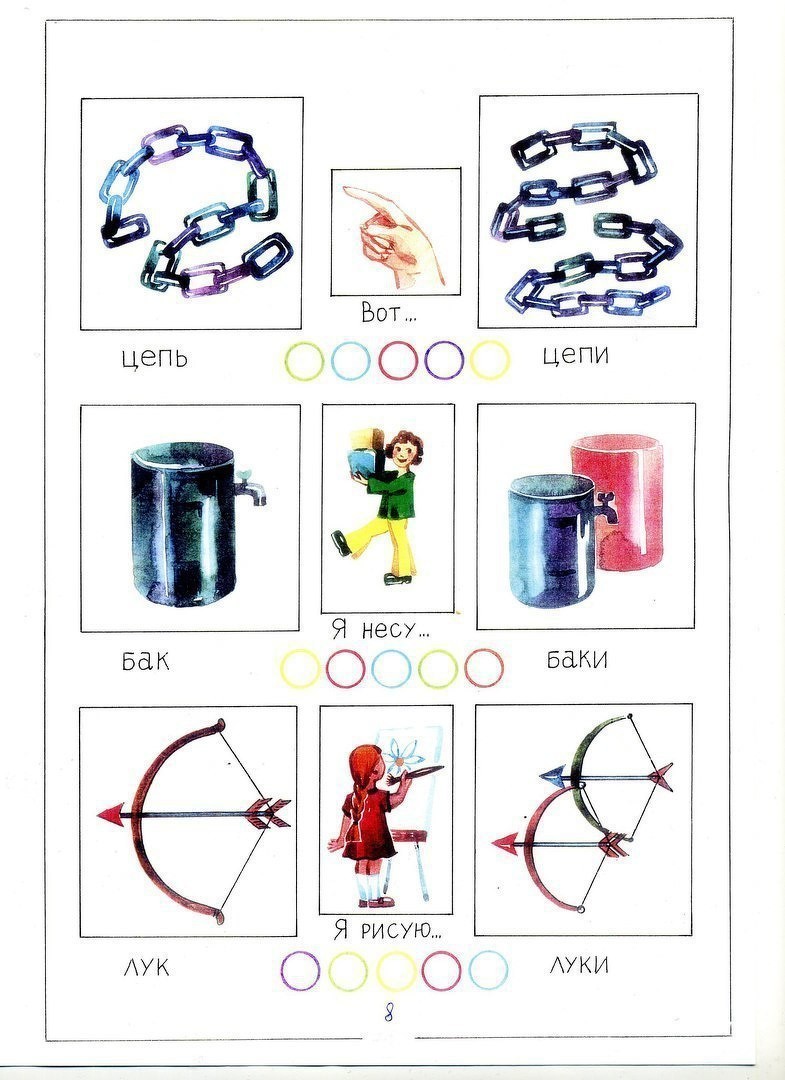 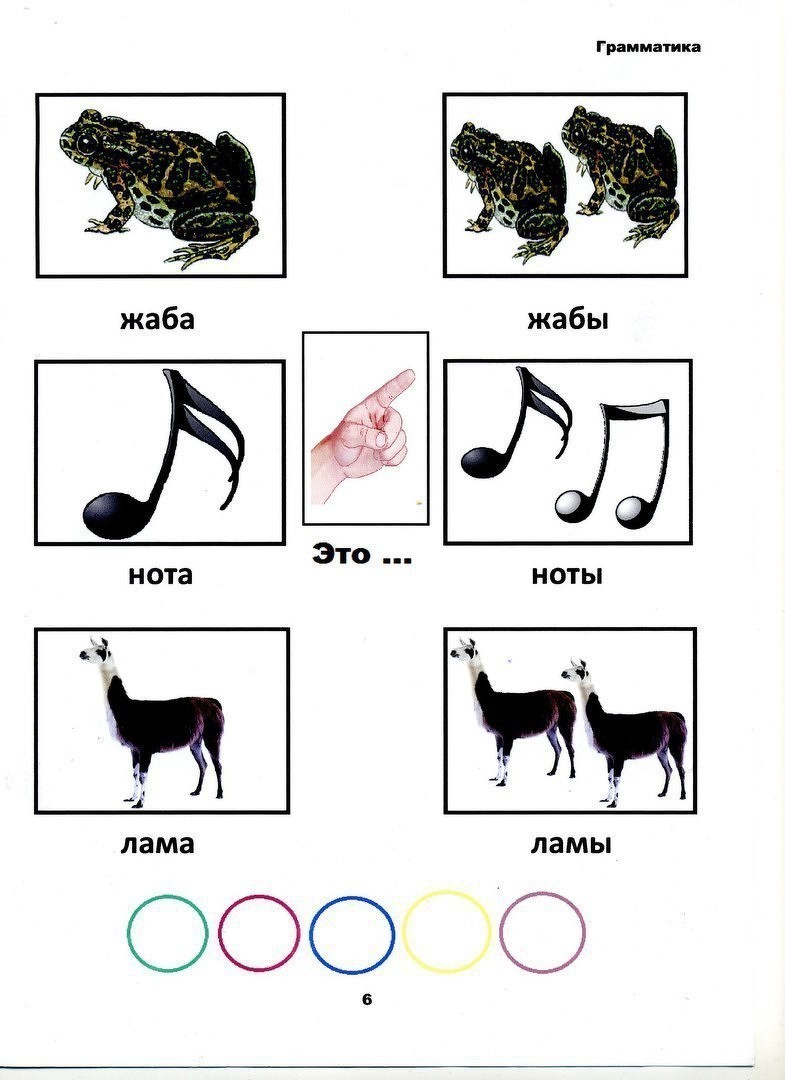 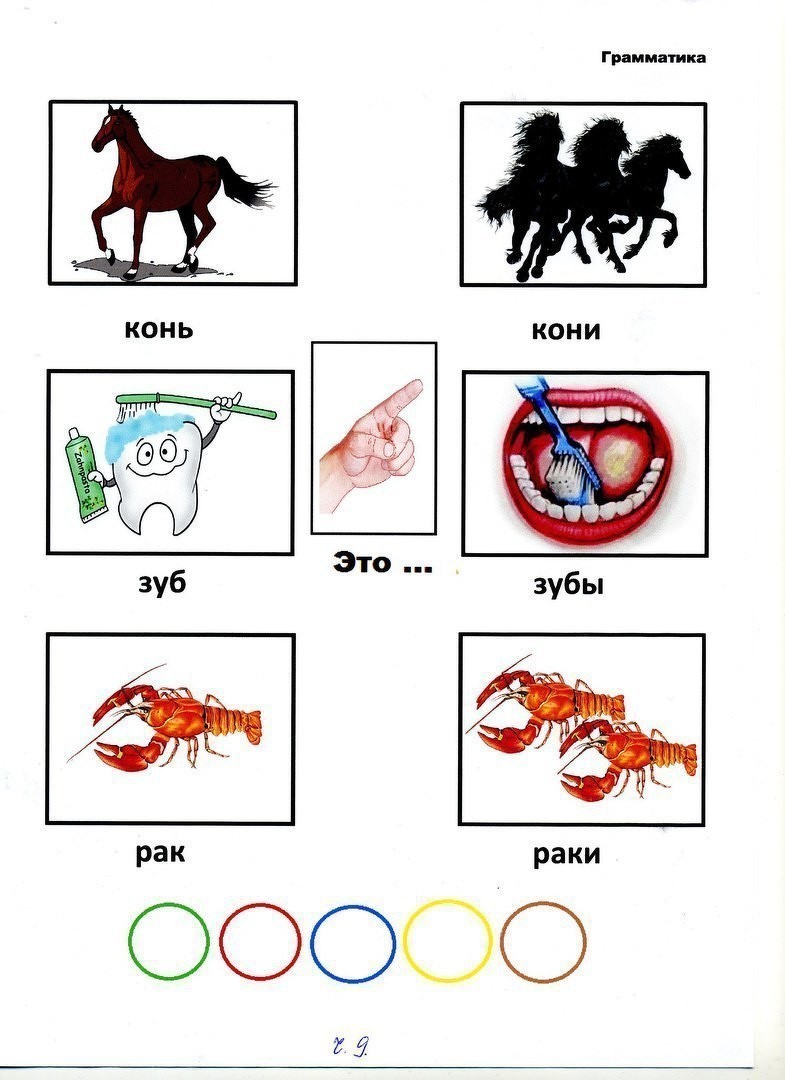 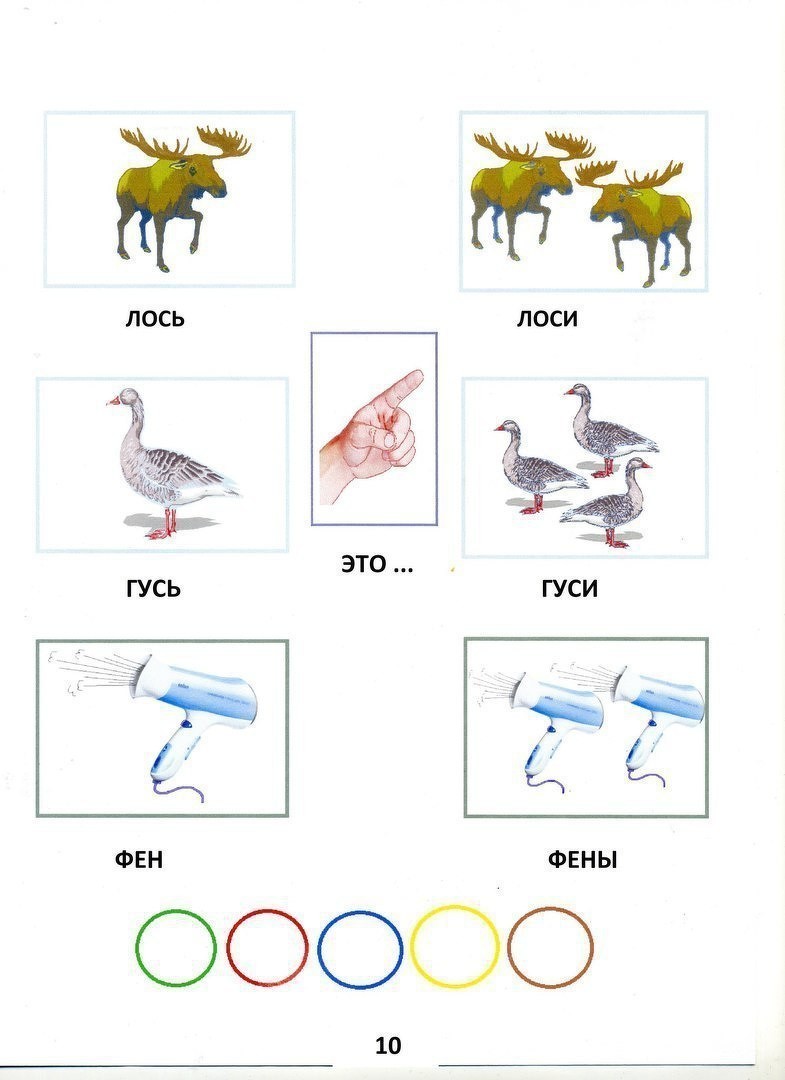 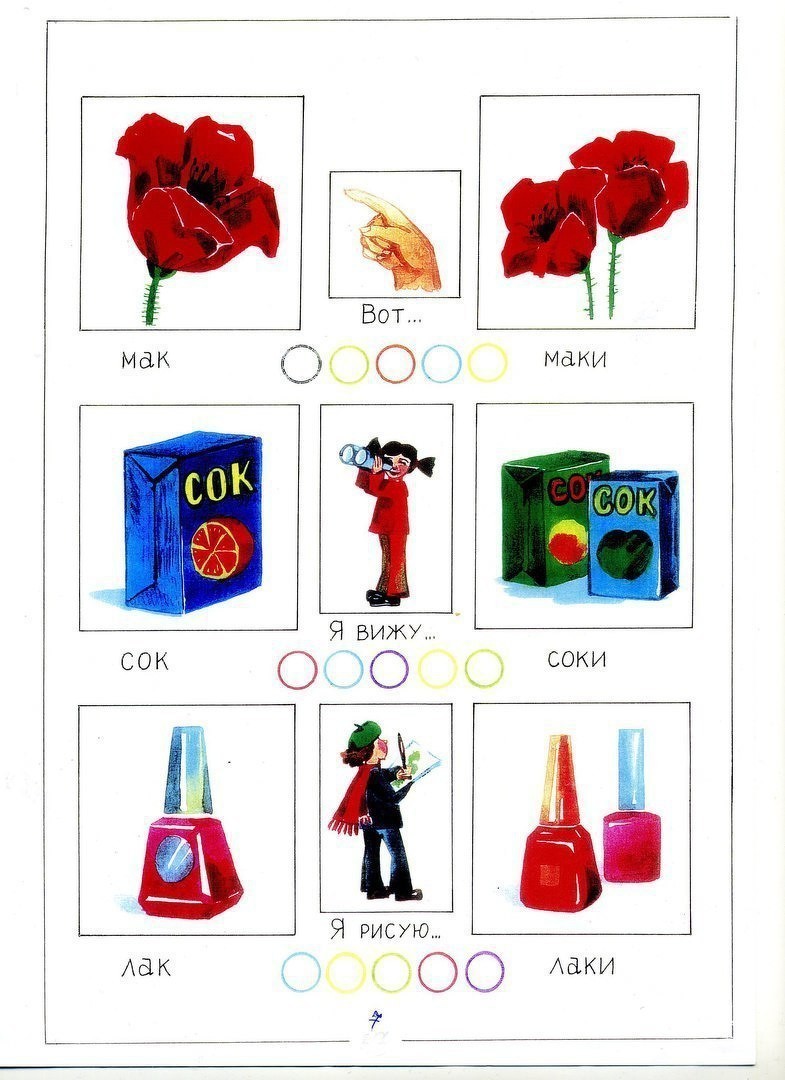 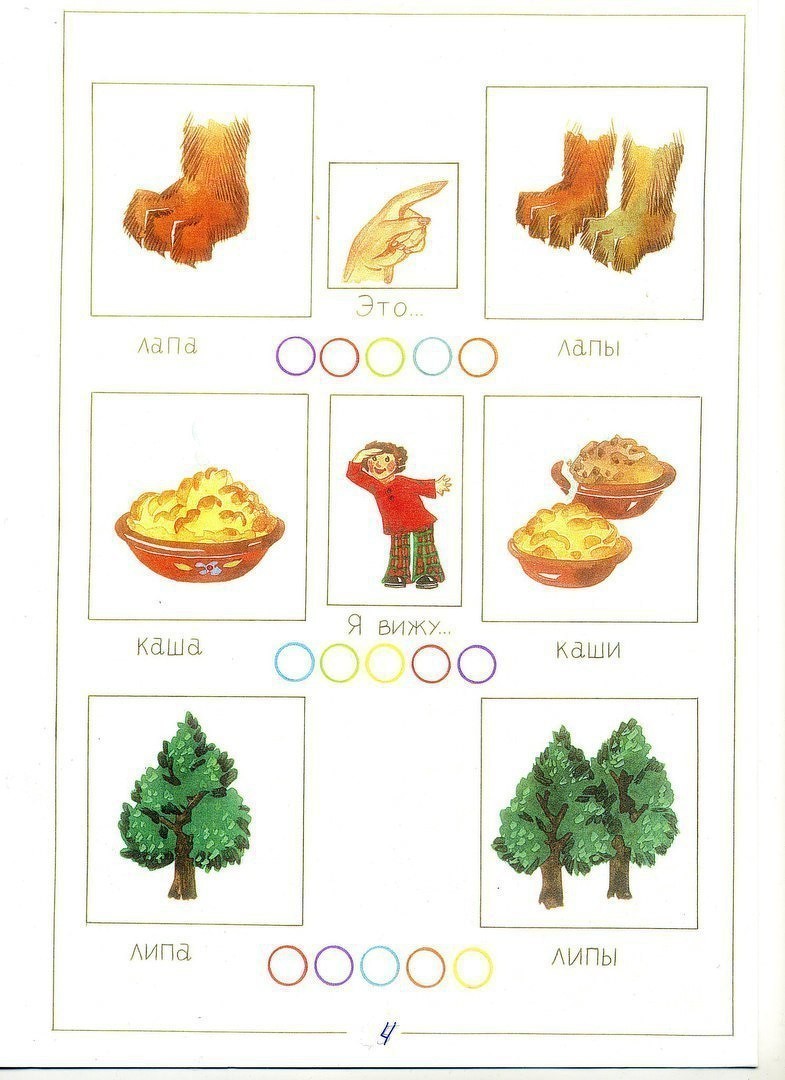 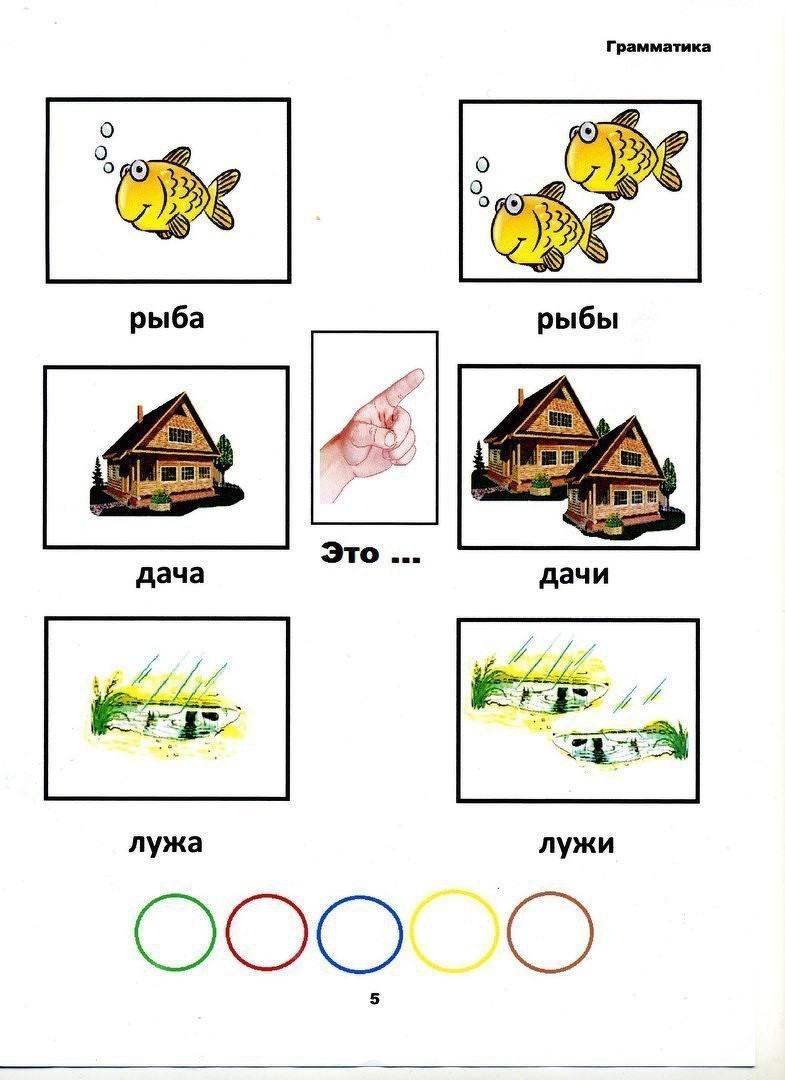 